Для направления материнского капитала на оплату образовательных услуг, вместе с заявлением необходимо представить заверенную образовательной организацией копию договора об оказании соответствующих услуг. Организация, в которой учится ребенок, должна находиться на территории России и иметь лицензию на оказание образовательных услуг. На дату начала обучения ребенок должен быть не старше 25 лет. Для оплаты проживания ребенка в общежитии понадобится договор найма жилого помещения с указанием суммы и сроков внесения платы, а также справка из организации, подтверждающая проживание ребенка в общежитии. 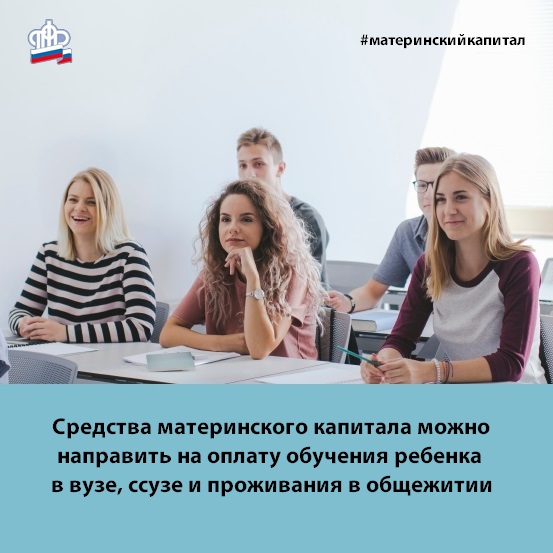 